Gmina Miedziana Góraul. Urzędnicza 1826 - 085 Miedziana GóraINFORMACJA POKONTROLNA NR KC-I.432.119.1.2022/PP-5z kontroli w trakcie realizacji projektu nr RPSW.04.03.00-26-0001/17 pn. „Rozbudowa systemu kanalizacji sanitarnej - Etap V oraz rozbudowa i przebudowa sieci wodociągowej w Gminie Miedziana Góra”, realizowanego w ramach Działania 4.3 „Gospodarka wodno-ściekowa”,
4 Osi priorytetowej Regionalnego Programu Operacyjnego Województwa Świętokrzyskiego na lata 2014 – 2020, polegającej na weryfikacji dokumentów w zakresie prawidłowości przeprowadzenia właściwych procedur dotyczących udzielania zamówień publicznych, przeprowadzonej
na dokumentach w siedzibie Instytucji Zarządzającej Regionalnym Programem Operacyjnym Województwa Świętokrzyskiego na lata 2014 – 2020 w dniach od 7 do 11 lutego 2022 roku oraz dodatkowo na dostarczonej do dnia 23 lutego 2022 roku dokumentacji. I. INFORMACJE OGÓLNE:Nazwa i adres badanego Beneficjenta:Gmina Miedziana Góraul. Urzędnicza 1826 - 085 Miedziana GóraStatus prawny Beneficjenta:Wspólnoty samorządoweII. PODSTAWA PRAWNA KONTROLI:Niniejszą kontrolę przeprowadzono na podstawie art. 23 ust. 1 w związku z art. 22 ust. 4 ustawy z dnia 11 lipca 2014 r. o zasadach realizacji programów w zakresie polityki spójności finansowanych w perspektywie finansowej 2014 – 2020 (Dz.U. z 2020 r., poz. 818 z późn. zm.).III.OBSZAR I CEL KONTROLI:Cel kontroli stanowi weryfikacja dokumentów w zakresie prawidłowości przeprowadzenia przez Beneficjenta właściwych procedur dotyczących udzielania zamówień publicznych 
w ramach realizacji projektu nr RPSW.04.03.00-26-0001/17 pn. „Rozbudowa systemu kanalizacji sanitarnej - Etap V oraz rozbudowa i przebudowa sieci wodociągowej w Gminie Miedziana Góra”.Weryfikacja obejmuje dokumenty dotyczące udzielania zamówień publicznych związanych z wydatkami przedstawionymi przez Beneficjenta we wniosku o płatność nr RPSW.04.03.00-26-0001/17-020.Kontrola przeprowadzona została przez Zespół Kontrolny złożony z pracowników Departamentu Kontroli i Certyfikacji RPO Urzędu Marszałkowskiego Województwa Świętokrzyskiego z siedzibą w Kielcach, w składzie:Pan Przemysław Pikuła (kierownik Zespołu Kontrolnego),Pan Patryk Bobra (członek Zespołu Kontrolnego),IV. USTALENIA SZCZEGÓŁOWE:W wyniku dokonanej w dniach od 7 do 11 lutego 2022 roku weryfikacji dokumentów dotyczących zamówień udzielonych w ramach projektu nr RPSW.04.03.00-26-0001/17, przesłanych do Instytucji Zarządzającej Regionalnym Programem Operacyjnym Województwa Świętokrzyskiego na lata 2014 – 2020 przez Beneficjenta za pośrednictwem Centralnego systemu teleinformatycznego SL2014, Zespół Kontrolny ustalił, co następuje:Beneficjent przeprowadził postępowanie o udzielenie zamówienia publicznego w trybie przetargu nieograniczonego, o którym mowa w art. 39 ustawy z dnia 29 stycznia 2004 r. Prawo zamówień publicznych. Przedmiotowe postępowanie zostało wszczęte 12 marca 2019 r. poprzez zamieszczenie ogłoszenia o zamówieniu w Biuletynie Zamówień Publicznych
pod numerem nr 524086-N-2019 i dotyczyło robót budowalnych obejmujących zamówienie
pn. „Rozbudowa systemu kanalizacji sanitarnej – Etap V oraz rozbudowa sieci wodociągowej
w Gminie Miedziana Góra zadanie 1 i zadanie 2”. Efektem rozstrzygnięcia postępowania było podpisanie w dniu 28 maja 2019 r. umowy zawartej pomiędzy Beneficjentem a Konsorcjum powołanym przez HYDROTERM Sp. z o.o. z siedzibą w Michałówce oraz INWEST-LINE
Sp. z o. o. z siedzibą w Żurawicy o wartości 12 773 374,87 zł.Postepowanie zostało zweryfikowane podczas kontroli w trakcie realizacji projektu
w dniach od 21 do 25 października 2019 r. W wyniku weryfikacji przedmiotowego postępowania nie stwierdzono nieprawidłowości.Po zakończeniu powyższych czynności kontrolnych Beneficjent przedłożył aneks nr 1 oraz aneks nr 2 do ww. umowy. Postanawiania zawarte w tychże aneksach zostały zweryfikowane podczas kontroli w trakcie realizacji projektu w dniach od 26 do 29 kwietnia 2021 r. W wyniku weryfikacji przedmiotowego postępowania nie stwierdzono nieprawidłowości.Podczas przedmiotowej kontroli z uwagi na fakt, iż wydatki poniesione na wykonanie robót dodatkowych w ramach aneksu nr 3 są wydatkami niekwalifikowalnymi w projekcie Zespół Kontrolny poddał weryfikacji aneksy nr 4 oraz nr 5 w efekcie czego stwierdził, iż wprowadzone powyższymi aneksami zmiany spełniają przesłanki, o których mowa w art. 144 ust. 1 pkt 3 ustawy z dnia 29 stycznia 2004 r. Prawo zamówień publicznych.Lista sprawdzająca powyższe postępowanie stanowi dowód nr 1 do niniejszej Informacji pokontrolnej.Beneficjent przeprowadził postępowanie o udzielenie zamówienia publicznego w trybie przetargu nieograniczonego, o którym mowa w art. 39 ustawy z dnia 29 stycznia 2004 r. Prawo zamówień publicznych. Przedmiotowe postępowanie zostało wszczęte 15 grudnia 2021 r. poprzez zamieszczenie ogłoszenia o zamówieniu w Biuletynie Zamówień Publicznych
pod numerem nr 2021-BZP 00083916/01 i dotyczyło wyboru wykonawcy systemu kanalizacji sanitarnej oraz rozbudowie i budowie sieci wodociągowej w Gminie Miedziana Góra zadanie 3. Efektem rozstrzygnięcia postępowania było podpisanie w dniu 1 lipca 2021 r. umowy
nr IGPOS.7272.45.2021 pomiędzy Beneficjentem a Konsorcjum powołanym przez HYDROTERM Sp. z o.o. z siedzibą w Michałówce oraz INWEST-LINE Sp. z o. o. z siedzibą w Żurawicy o wartości 2 983 774,64 zł.W wyniku przeprowadzonej weryfikacji Zespół Kontrolny nie stwierdził nieprawidłowości.Lista sprawdzająca powyższe postępowanie stanowi dowód nr 2 do niniejszej Informacji pokontrolnej.V. REKOMENDACJE I ZALECENIA POKONTROLNE:IZ RPOWŚ na lata 2014-2020 odstąpiła od formułowania rekomendacji oraz zaleceń pokontrolnych.Niniejsza informacja pokontrolna zawiera 4 strony oraz 2 dowody, który dostępne są do wglądu
w siedzibie Departamentu Kontroli i Certyfikacji RPO, ul. Wincentego Witosa 86, 25 – 561 Kielce.Dokument sporządzono w dwóch jednobrzmiących egzemplarzach, z których jeden zostaje przekazany Beneficjentowi. Drugi egzemplarz oznaczony terminem „do zwrotu” należy odesłać
na podany powyżej adres w terminie 14 dni od dnia otrzymania Informacji pokontrolnej.Jednocześnie informuje się, iż w ciągu 14 dni od dnia otrzymania Informacji pokontrolnej Beneficjent może zgłaszać do Instytucji Zarządzającej pisemne zastrzeżenia, co do ustaleń w niej zawartych. Zastrzeżenia przekazane po upływie wyznaczonego terminu nie będą uwzględnione.Kierownik Jednostki Kontrolowanej może odmówić podpisania Informacji pokontrolnej informując na piśmie Instytucję Zarządzającą o przyczynach takiej decyzji.Kontrolujący: IMIĘ I NAZWISKO: Przemysław PikułaIMIĘ I NAZWISKO: Patryk Bobra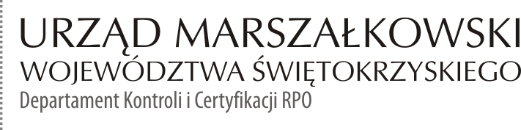 KC-I.432.119.1.2022                                                                                   Kielce, dn. 04.03.2022 r.Kontrolowany/a:…………………………………………